ФЕДЕРАЛЬНОЕ АГЕНТСТВО ЖЕЛЕЗНОДОРОЖНОГО ТРАНСПОРТА Федеральное государственное бюджетное образовательное учреждение высшего профессионального образования«Петербургский государственный университет путей сообщения Императора Александра I»(ФГБОУ ВПО ПГУПС)Кафедра «Строительство дорог транспортного комплекса»РАБОЧАЯ ПРОГРАММАдисциплины (Б1.Б.7) «МЕТОДЫ РЕШЕНИЯ НАУЧНО-ТЕХНИЧЕСКИХ ЗАДАЧВ СТРОИТЕЛЬСТВЕ»для направления08.04.01 «Строительство» по магистерской программе «Организация строительства высокоскоростных железнодорожных магистралей»(форма обучения – очная, заочная)Санкт-Петербург2015Рабочая программа рассмотрена и обсуждена на заседании кафедры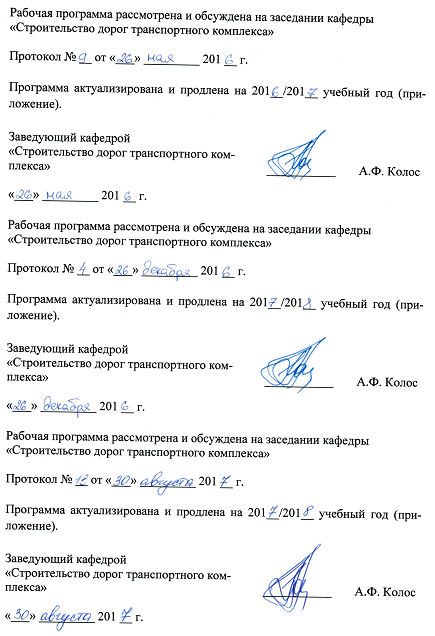 «Строительство дорог транспортного комплекса»Протокол № __ от «___» _________ 201 __ г.Программа актуализирована и продлена на 201__/201__ учебный год (приложение).Рабочая программа рассмотрена и обсуждена на заседании кафедры«Строительство дорог транспортного комплекса»Протокол № __ от «___» _________ 201 __ г.Программа актуализирована и продлена на 201__/201__ учебный год (приложение).Рабочая программа рассмотрена и обсуждена на заседании кафедры«Строительство дорог транспортного комплекса»Протокол № __ от «___» _________ 201 __ г.Программа актуализирована и продлена на 201__/201__ учебный год (приложение).ЛИСТ СОГЛАСОВАНИЙ 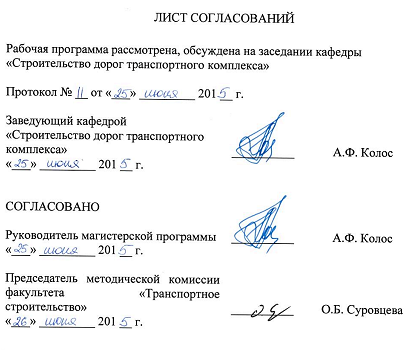 Рабочая программа рассмотрена, обсуждена на заседании кафедры «Строительство дорог транспортного комплекса»Протокол № __ от «___» _________ 201 __ г. 1. Цели и задачи дисциплиныРабочая программа составлена в соответствии с ФГОС ВО, утвержденным «30» октября ., приказ № 1419 по направлению 08.04.01 «Строительство», по дисциплине «Методы решения научно-технических задач в строительстве».Целью изучения дисциплины является формирование у студента знаний и умений, необходимых для решения научно-технических задач, возникающих при проектировании, строительстве и эксплуатации высокоскоростных железнодорожных магистралей, а также формирование общей культуры принятия решений.Для достижения поставленной цели решаются следующие задачи:знакомство с общей теорией решения научно-технических задач, формирование представлений о системном анализе и методах оптимизации;изучение вопросов проектирования высокоскоростных железнодорожных магистралей, при которых возникают вопросы выбора оптимальных, технически и экономически эффективных решений, знакомство с методами поиска оптимальных проектных решений;формирование знаний о численных методах расчёта конструкций и процессов, об их применении при решении задач проектирования;изучение вопросов совершенствования организации и управления технологическими процессами при строительстве высокоскоростных железнодорожных магистралей.2. Перечень планируемых результатов обучения по дисциплине, соотнесенных с планируемыми результатами освоения основной профессиональной образовательной программыПланируемыми результатами обучения по дисциплине являются: приобретение знаний, умений, навыков.В результате освоения дисциплины обучающийся должен:ЗНАТЬ:основные проблемы и задачи, решаемые при проектировании, строительстве и технической эксплуатации высокоскоростных железнодорожных магистралей;общую методологию решения научно-технических проблем, виды методов их решения,основы методов решения многокритериальных задач поиска оптимальных решений, применяемых в технических науках;методы оценки поиска технически и экономически эффективных проектных решений;возможности численного моделирования для расчётов земляного полотна железных дорог;организационные способы, позволяющие обеспечить непрерывность строительства сооружений, бесперебойность их материально-технического снабжения.научные исследования в области дорожного строительства, обеспечения экологии и качества выполненных работ;методы календарного планирования в строительстве;теоретические и правовые основы обеспечения безопасности и надёжности функционирования строительных объектов;методы мониторинга при строительстве и эксплуатации высокоскоростных железнодорожных магистралей.УМЕТЬ:применять системный подход в решении вопросов проектирования и строительства высокоскоростных железнодорожных магистралей;использовать методы поиска оптимальных решений в условиях многокритериальных задач;применять свои знания для экономически эффективных проектных решений;понимать математические и технические основы, заложенные в универсальных программных комплексах анализа сооружений;вести календарное планирование технологических процессов в строительстве;вести анализ технического состояния высокоскоростных железнодорожных магистралей и ее отдельных конструктивных элементов.ВЛАДЕТЬ:навыками решения научно-технических задач, возникающих в процессе проектирования, строительства и технической эксплуатации высокоскоростных железнодорожных магистралей, с использованием системного подхода, теории оптимизации, с учётом требований экономичности и безопасности;навыками использования методов оптимизации для решения многокритериальных задач;навыками осуществления календарного планирования технологических процессов в строительстве;навыками анализа технического состояния высокоскоростных железнодорожных магистралей и ее конструктивных элементов.Приобретенные знания, умения, навыки, характеризующие формирование компетенций, осваиваемые в данной дисциплине, позволяют решать профессиональные задачи, приведенные в соответствующем перечне по видам профессиональной деятельности в п. 2.4 общей характеристики основной профессиональной образовательной программы (ОПОП). Изучение дисциплины направлено на формирование следующих общекультурных компетенций:способность к абстрактному мышлению, анализу, синтезу (ОК-1).Изучение дисциплины направлено на формирование общепрофессиональных компетенций:способность использовать углубленные теоретические и практические знания, часть которых находится на передовом рубеже данной науки (ОПК-5);способность самостоятельно приобретать с помощью информационных технологий и использовать в практической деятельности новые знания и умения, в том числе в новых областях знаний, непосредственно не связанных со сферой деятельности, расширять и углублять свое научное мировоззрение (ОПК-6);способность и готовность проводить научные эксперименты с использованием современного исследовательского оборудования и приборов, оценивать результаты исследований (ОПК-11).Изучение дисциплины направлено на формирование следующих профессиональных компетенций (ПК), соответствующих видам профессиональной деятельности, на которые ориентирована программа магистратуры:инновационная, изыскательская и проектно-расчетная деятельность:способность проводить изыскания по оценке состояния природных и природно-техногенных объектов, определению исходных данных для проектирования и расчетного обоснования и мониторинга объектов, патентные исследования, готовить задания на проектирование (ПК-1);владение методами оценки инновационного потенциала, риска коммерциализации проекта, технико-экономического анализа проектируемых объектов и продукции (ПК-2);обладание знаниями методов проектирования и мониторинга зданий и сооружений, их конструктивных элементов, включая методы расчетного обоснования, в том числе с использованием универсальных и специализированных программно-вычислительных комплексов и систем автоматизированного проектирования (ПК-3);научно-исследовательская и педагогическая деятельность:способность разрабатывать методики, планы и программы проведения научных исследований и разработок, готовить задания для исполнителей, организовывать проведение экспериментов и испытаний, анализировать и обобщать их результаты (ПК-5);владение способами фиксации и защиты объектов интеллектуальной собственности, управления результатами научно-исследовательской деятельности и коммерциализации прав на объекты интеллектуальной собственности (ПК-8);производственно-технологическая деятельность:способность вести организацию, совершенствование и освоение новых технологических процессов производственного процесса на предприятии или участке, контроль за соблюдением технологической дисциплины, обслуживанием технологического оборудования и машин (ПК-10);способность вести организацию наладки, испытания и сдачи в эксплуатацию объектов, образцов новой и модернизированной продукции, выпускаемой предприятием (ПК-11);владение методами организации безопасного ведения работ, профилактики производственного травматизма, профессиональных заболеваний, предотвращение экологических нарушений (ПК-12);деятельность по управлению проектами:способность анализировать технологический процесс как объект управления, вести маркетинг и подготовку бизнес-планов производственной деятельности (ПК-13);способность к адаптации современных версий систем управления качеством к конкретным условиям производства на основе международных стандартов (ПК-14);способность организовать работу коллектива исполнителей, принимать исполнительские решения, определять порядок выполнения работ (ПК-15);способность организовать работы по осуществлению авторского надзора при производстве, монтаже, наладке, сдачи в эксплуатацию продукции и объектов производства (ПК-16);умение разрабатывать программы инновационной деятельности, организовать профессиональную переподготовку, повышение квалификации, аттестацию, а также тренинг персонала в области инновационной деятельности (ПК-17);профессиональная экспертиза и нормативно-методическая деятельность:способность вести техническую экспертизу проектов объектов строительства (ПК-18);владение методами мониторинга и оценки технического состояния зданий, сооружений, их частей и инженерного оборудования (ПК-19);способность разрабатывать задания на проектирование, технические условия, стандарты предприятий, инструкции и методические указания по использованию средств, технологий и оборудования (ПК-20);умение составлять инструкции по эксплуатации оборудования и проверке технического состояния и остаточного ресурса строительных объектов и оборудования, разработке технической документации на ремонт (ПК-21).Область профессиональной деятельности обучающихся, освоивших данную дисциплину, приведена в п. 2.1 общей характеристики ОПОП.Объекты профессиональной деятельности обучающихся, освоивших данную дисциплину, приведены в п. 2.2 общей характеристики ОПОП.3. Место дисциплины в структуре основной профессиональной образовательной программыДисциплина «Методы решения научно-технических задач в строительстве» (Б1.Б.7) относится к базовой части и является обязательной дисциплиной обучающегося.4. Объем дисциплины и виды учебной работыДля очной формы обучения:Примечание: «Форма контроля знаний» – зачет (З)Для заочной формы обучения:Примечание: «Форма контроля знаний» – зачет (З)5. Содержание и структура дисциплины5.1 Содержание дисциплины5.2 Разделы дисциплины и виды занятийДля очной формы обучения:Для заочной формы обучения:6. Перечень учебно-методического обеспечения для самостоятельной работы обучающихся по дисциплине7. Фонд оценочных средств для проведения текущего контроля успеваемости и промежуточной аттестации обучающихся по дисциплинеФонд оценочных средств по дисциплине является неотъемлемой частью рабочей программы и представлен отдельным документом, рассмотренным на заседании кафедры и утвержденным заведующим кафедрой.8. Перечень основной и дополнительной учебной литературы, нормативно-правовой документации и других изданий, необходимых для освоения дисциплины8.1 Перечень основной учебной литературы, необходимой для освоения дисциплины:Основы системного анализа: учеб. пособие / С.В. Микони, В.А. Ходаковский. - СПб.: ПГУПС, 2011. - 142 с.Планирование и организация эксперимента в строительстве [Текст] : учебное пособие / В.С. Меркушева, П.В. Бобарыкин, Т.М. Немченко ; ПГУПС, Ин-т повышения квалификации и переподготовки кадров. - Санкт-Петербург: ПГУПС, 2012. - 64 с.8.2 Перечень дополнительной учебной литературы, необходимой для освоения дисциплины:Системный подход к принятию сложных решений [Текст]: метод.указания для анализа конкрет. ситуаций / ПГУПС, фак. повышения квалификации ; сост.: А.И. Брейдо, Г.П. Лабецкая. - СПб.: [б. и.], 1993. - 14 с.Методология и практика научного исследования : учеб.пособие. Ч. 1. Наука. Научная литература. Научно-исследовательская работа / Е.П. Дудкин, Н.В. Левадная, А.А. Ильин. - СПб.: ПГУПС, 2008. - 26 с.Методология и практика научных исследований : учеб.пособие. Ч. 2. Выборочное наблюдение / А. А. Ильин; ПГУПС, каф. "Пром. и гор. трансп.". - СПб. : ПГУПС, 2008. - 24 с.Теоретические основы геомеханики [Текст]:Учеб.пособие / А.К.Черников. - СПб.: ПГУПС, 1994. - 187 с. : ил.Решение жесткопластических задач геомеханики методом характеристик [Текст]:Учеб.пособие / А.К. Черников. - СПб. : ПГУПС, 1997. - 191 с.8.3 Перечень нормативно-правовой документации, необходимой для освоения дисциплины:Транспортная стратегия Российской Федерации на период до 2030 года [Текст]: материалы Слушаний Комиссии по экономическому развитию и предпринимательству и Рабочей группы по структурной модернизации экономики и национальным инфраструктурным проектам, 4 февраля 2013 г. / Обществ. палата Рос. Федерации; [под ред. В. Л. Белозерова]. - Москва: Общественная палата РФ, 2013. - 159 с.8.4 Другие издания, необходимые для освоения дисциплины:Преобразование Лапласа и его применение к решению дифференциальных уравнений [Текст]: Метод. указания / ПГУПС, Каф. "Высшая математика"; сост. З. С. Галанова. - СПб. : ПГУПС, 1997. - 34 с.Рыжиков Ю И. Решение научно-технических задач на персональном компьютере [Текст]: для студентов и инженеров / Ю.И. Рыжиков. - СПб.: КОРОНА принт, 2000. - 271 с.Принятие управленческих решений [Текст]: Учеб.пособие для вузов / В. И. Варфоломеев, С. Н. Воробьев. - М.:Кудиц-образ, 2001. - 287 с.Применение методов оптимального программирования в строительстве // Методические указания под ред. Серебрякова Д.В. – СПб, 2001, ПГУПС-ЛИИЖТ, 54 с.Оценка сравнительной экономической эффективности конструктивных решений мостов: Метод. указания к курсовому и дипломному проектированию для студ. спец. «Мосты» // Прокудин И.В., Варжников А.Г., Кейзик Л.М.; - СПб.:  ПГУПС, 2005. – 17 с.Б1.Б.7 «МЕТОДЫ РЕШЕНИЯ НАУЧНО-ТЕХНИЧЕСКИХ ЗАДАЧ В СТРОИТЕЛЬСТВЕ» Краткий конспект лекций для обучающихся по направлению08.04.01 «Строительство» магистерская программа «Организация строительства высокоскоростных железнодорожных магистралей» [электронный ресурс], режим доступа: http://sdo.pgups.ru/ (для доступа к полнотекстовым документам требуется авторизация).Б1.Б.7 «МЕТОДЫ РЕШЕНИЯ НАУЧНО-ТЕХНИЧЕСКИХ ЗАДАЧ В СТРОИТЕЛЬСТВЕ» Методические рекомендации для практических занятий по направлению 08.04.01 «Строительство» магистерская программа «Организация строительства высокоскоростных железнодорожных магистралей» [электронный ресурс], режим доступа: http://sdo.pgups.ru/ (для доступа к полнотекстовым документам требуется авторизация).Б1.Б.7 «МЕТОДЫ РЕШЕНИЯ НАУЧНО-ТЕХНИЧЕСКИХ ЗАДАЧ В СТРОИТЕЛЬСТВЕ» Методические рекомендации по организации самостоятельной работы обучающихся по направлению 08.04.01 «Строительство» магистерская программа «Организация строительства высокоскоростных железнодорожных магистралей» [электронный ресурс], режим доступа: http://sdo.pgups.ru/ (для доступа к полнотекстовым документам требуется авторизация).9. Перечень ресурсов информационно-телекоммуникационной сети «Интернет», необходимых для освоения дисциплиныЛичный кабинет обучающегося и электронная информационно-образовательная среда. [Электронный ресурс]. – Режим доступа: http://sdo.pgups.ru/  (для доступа к полнотекстовым документам требуется авторизация).Электронная библиотечная система ЛАНЬ [Электронный ресурс]. Режим доступа: https://e.lanbook.com – Загл. с экрана.10. Методические указания для обучающихся по освоению дисциплиныПорядок изучения дисциплины следующий:Освоение разделов дисциплины производится в порядке, приведенном в разделе 5 «Содержание и структура дисциплины». Обучающийся должен освоить все разделы дисциплины с помощью учебно-методического обеспечения, приведенного в разделах 6, 8 и 9 рабочей программы. Обучающийся должен представить материалы, необходимые для оценки знаний, умений, навыков, предусмотренные текущим контролем, характеризующие формирование компетенций при изучении дисциплины (см. фонд оценочных средств по дисциплине).По итогам текущего контроля по дисциплине, обучающийся должен пройти промежуточную аттестацию (см. фонд оценочных средств по дисциплине).11. Перечень информационных технологий, используемых при осуществлении образовательного процесса по дисциплине, включая перечень программного обеспечения и информационных справочных системПри осуществлении образовательного процесса по дисциплине используются следующие информационные технологии:технические средства (персональные компьютеры, интерактивная доска / проектор);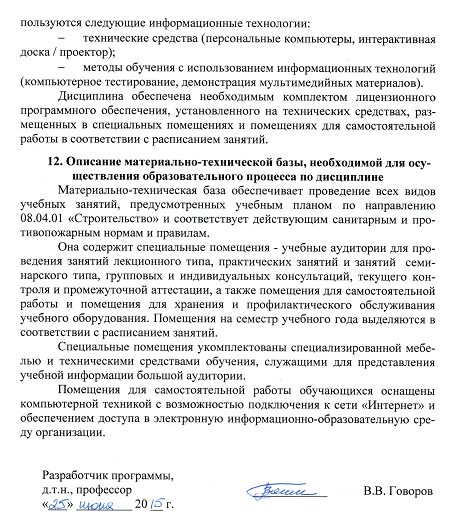 методы обучения с использованием информационных технологий (компьютерное тестирование, демонстрация мультимедийных материалов).Дисциплина обеспечена необходимым комплектом лицензионного программного обеспечения, установленного на технических средствах, размещенных в специальных помещениях и помещениях для самостоятельной работы в соответствии с расписанием занятий.12. Описание материально-технической базы, необходимой для осуществления образовательного процесса по дисциплинеМатериально-техническая база обеспечивает проведение всех видов учебных занятий, предусмотренных учебным планом по направлению 08.04.01 «Строительство» и соответствует действующим санитарным и противопожарным нормам и правилам.Она содержит специальные помещения - учебные аудитории для проведения занятий лекционного типа, практических занятий и занятий  семинарского типа, групповых и индивидуальных консультаций, текущего контроля и промежуточной аттестации, а также помещения для самостоятельной работы и помещения для хранения и профилактического обслуживания учебного оборудования. Помещения на семестр учебного года выделяются в соответствии с расписанием занятий.Специальные помещения укомплектованы специализированной мебелью и техническими средствами обучения, служащими для представления учебной информации большой аудитории.Помещения для самостоятельной работы обучающихся оснащены компьютерной техникой с возможностью подключения к сети «Интернет» и обеспечением доступа в электронную информационно-образовательную среду организации.Заведующий кафедрой«Строительство дорог транспортного комплекса»___________А.Ф. Колос«___» _________ 201 __ г.Заведующий кафедрой«Строительство дорог транспортного комплекса»___________А.Ф. Колос«___» _________ 201 __ г.Заведующий кафедрой«Строительство дорог транспортного комплекса»___________А.Ф. Колос«___» _________ 201 __ г.Заведующий кафедрой «Строительство дорогтранспортного комплекса»__________А.Ф. Колос«___» _________ 201 __ г.Председатель методической комиссии факультета «Транспортное строительство»__________О.Б. Суровцева«___» _________ 201 __ г.Руководитель магистерскойпрограммы __________А.Ф. Колос«____» ________201__ г.Вид учебной работыВсего часовСеместрВид учебной работыВсего часов2Контактная работа (по видам учебных занятий)В том числе:лекции (Л)практические занятия (ПЗ)лабораторные работы (ЛР)361818-361818-Самостоятельная работа (СРС) (всего)7272Контроль--Форма контроля знанийЗЗОбщая трудоемкость: час / з.е.108/3108/3Вид учебной работыВсего часовКурсВид учебной работыВсего часов1Контактная работа (по видам учебных занятий)В том числе:лекции (Л)практические занятия (ПЗ)лабораторные работы (ЛР)20812-20812-Самостоятельная работа (СРС) (всего)8484Контроль44Форма контроля знанийЗЗОбщая трудоемкость: час / з.е.108/3108/3№ п/пНаименование раздела дисциплиныСодержание раздела1Общая теория решения научно-технических задачВиды научно-технических задач, решаемых в строительстве. Законы развития технических систем.Общая концепция решения научно-технических проблем. Стадии решения задач. Формулировка целей.  Анализ исходной и априорной информации. Роль противоречий и их виды.Обзор методов поиска новых технических решений. Уровни технических решений. Метод проб и ошибок. Использование фонда технических решений. Эвристические методы решения задач (метод “мозгового штурма”, метод синектики, роль аналогий и опыта). Формализованные методы решения задач (морфологический метод, метод логического поиска, комбинаторные методы и др.).Многокритериальные задачи в теории принятия решений. Недостатки детерминистического подхода. Понятие о системном подходе. Методы оптимизации в технике. Критерии и факторы оптимизации. 2Научно-технические задачи при расчётах и проектировании сооруженийСистемный подход к решению функциональных задач.Оптимизация планирования в строительстве. Обзор методов оптимизации решений научно-технических задач. Постановка задач оптимизации. Решение задач линейного программирования. Аналитический метод оптимизации. Вариантное проектирование строительных процессов.Сравнение вариантов по себестоимости работ. Особенности проектирования линейных транспортных объектов.3Вопросы организации и управления строительствомВиды календарных графиков выполняемых работ. Сводный календарный план. Объектный календарный график в ППР. Рабочие календарные графики. Часовые (минутные) графики	. Упрощенные графики планирования. Расчеты трудозатрат и продолжительности работ.4Задачи технической эксплуатации транспортных объектовЗадачи, решаемые при технической эксплуатации транспортных объектов. Показатели, характеризующие надёжность и безопасность транспортных объектов. Методы контроля физико-механических характеристик конструкционных материалов. Контроль качества изготовления и монтажа строительных конструкций. Дефектоскопия.Натурные испытания строительных конструкций. Статические и динамические испытания.Мониторинг технического состояния транспортных объектов.№ п/пНаименование раздела дисциплиныЛПЗЛРСРС1Общая теория решения научно-технических задач4--102Научно-технические задачи при расчётах и проектировании сооружений86-303Вопросы организации и управления строительством410-204Задачи технической эксплуатации транспортных объектов22-12ИтогоИтого1818-72№ п/пНаименование раздела дисциплиныЛПЗЛРСРС1Общая теория решения научно-технических задач2-122Научно-технические задачи при расчётах и проектировании сооружений26-353Вопросы организации и управления строительством24-254Задачи технической эксплуатации транспортных объектов22-12ИтогоИтого812-84№п/пНаименование раздела дисциплиныПеречень учебно-методического обеспечения1Общая теория решения научно-технических задач[1], [2], [3], [4-5], [14-16]2Научно-технические задачи при расчётах и проектировании сооружений[1], [2], [4-5], [6-7], [9], [10], [12], [14-16]3Вопросы организации и управления строительством[1], [8], [11], [12], [13], [14-16]4Задачи технической эксплуатации транспортных объектов[1], [2], [9], [14-16]Разработчик программы, д.т.н., профессор____________В.В. Говоров«___» _________ 20 __ г.